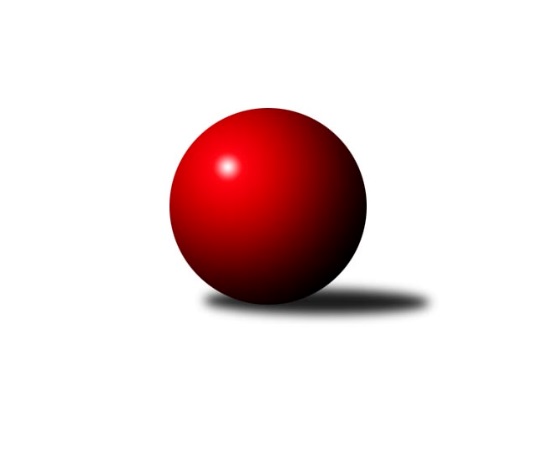 Č.8Ročník 2018/2019	23.5.2024 Divize jih 2018/2019Statistika 8. kolaTabulka družstev:		družstvo	záp	výh	rem	proh	skore	sety	průměr	body	plné	dorážka	chyby	1.	TJ Sokol Chotoviny	8	6	0	2	40.0 : 24.0 	(107.0 : 85.0)	2696	12	1845	851	29.3	2.	KK PSJ Jihlava B	8	5	0	3	35.5 : 28.5 	(109.0 : 83.0)	3215	10	2154	1061	26.9	3.	TJ Spartak Pelhřimov A	7	4	0	3	31.0 : 25.0 	(92.0 : 76.0)	2814	8	1914	901	31.1	4.	TJ Centropen Dačice D	7	3	2	2	29.5 : 26.5 	(85.0 : 83.0)	3101	8	2086	1015	32.3	5.	TJ Slovan Jindřichův Hradec	8	4	0	4	35.0 : 29.0 	(98.5 : 93.5)	2661	8	1863	798	50.8	6.	KK Lokomotiva Tábor	8	4	0	4	31.0 : 33.0 	(90.0 : 102.0)	2905	8	1967	937	37	7.	TJ Jiskra Nová Bystřice	9	4	0	5	39.0 : 33.0 	(113.0 : 103.0)	2999	8	2035	964	41.7	8.	TJ Sokol Soběnov	7	3	1	3	27.0 : 29.0 	(76.5 : 91.5)	2761	7	1891	870	33.4	9.	TJ Nová Včelnice	7	3	0	4	25.0 : 31.0 	(81.5 : 86.5)	2972	6	2052	920	38	10.	TJ Sokol Nové Hrady	7	3	0	4	23.0 : 33.0 	(72.5 : 95.5)	2790	6	1903	888	37.7	11.	TJ Sokol Častrov	9	3	0	6	26.0 : 46.0 	(94.5 : 121.5)	2845	6	1946	898	35.2	12.	TJ BOPO Třebíč	7	2	1	4	26.0 : 30.0 	(84.5 : 83.5)	2905	5	1979	926	30.7Tabulka doma:		družstvo	záp	výh	rem	proh	skore	sety	průměr	body	maximum	minimum	1.	TJ Slovan Jindřichův Hradec	4	4	0	0	28.0 : 4.0 	(68.5 : 27.5)	2664	8	2722	2629	2.	TJ Sokol Chotoviny	4	4	0	0	24.0 : 8.0 	(60.0 : 36.0)	2611	8	2638	2581	3.	KK PSJ Jihlava B	4	3	0	1	19.5 : 12.5 	(58.0 : 38.0)	3258	6	3347	3191	4.	TJ Nová Včelnice	4	3	0	1	19.0 : 13.0 	(53.0 : 43.0)	2673	6	2682	2659	5.	TJ Jiskra Nová Bystřice	5	3	0	2	25.0 : 15.0 	(67.5 : 52.5)	3140	6	3222	3067	6.	TJ BOPO Třebíč	3	2	0	1	14.0 : 10.0 	(40.0 : 32.0)	3200	4	3250	3161	7.	TJ Sokol Soběnov	3	2	0	1	14.0 : 10.0 	(37.5 : 34.5)	2536	4	2558	2499	8.	TJ Spartak Pelhřimov A	4	2	0	2	16.0 : 16.0 	(49.5 : 46.5)	3193	4	3269	3123	9.	KK Lokomotiva Tábor	4	2	0	2	15.0 : 17.0 	(47.5 : 48.5)	3069	4	3125	3018	10.	TJ Sokol Nové Hrady	4	2	0	2	15.0 : 17.0 	(47.5 : 48.5)	3062	4	3144	2970	11.	TJ Centropen Dačice D	3	0	2	1	11.0 : 13.0 	(36.0 : 36.0)	3240	2	3245	3232	12.	TJ Sokol Častrov	4	1	0	3	9.0 : 23.0 	(39.0 : 57.0)	2444	2	2514	2399Tabulka venku:		družstvo	záp	výh	rem	proh	skore	sety	průměr	body	maximum	minimum	1.	TJ Centropen Dačice D	4	3	0	1	18.5 : 13.5 	(49.0 : 47.0)	3066	6	3277	2581	2.	TJ Spartak Pelhřimov A	3	2	0	1	15.0 : 9.0 	(42.5 : 29.5)	2688	4	3068	2486	3.	KK PSJ Jihlava B	4	2	0	2	16.0 : 16.0 	(51.0 : 45.0)	3204	4	3306	3154	4.	TJ Sokol Chotoviny	4	2	0	2	16.0 : 16.0 	(47.0 : 49.0)	2717	4	3209	2458	5.	KK Lokomotiva Tábor	4	2	0	2	16.0 : 16.0 	(42.5 : 53.5)	2864	4	3207	2413	6.	TJ Sokol Častrov	5	2	0	3	17.0 : 23.0 	(55.5 : 64.5)	2925	4	3250	2539	7.	TJ Sokol Soběnov	4	1	1	2	13.0 : 19.0 	(39.0 : 57.0)	2817	3	3231	2396	8.	TJ Sokol Nové Hrady	3	1	0	2	8.0 : 16.0 	(25.0 : 47.0)	2700	2	3109	2364	9.	TJ Jiskra Nová Bystřice	4	1	0	3	14.0 : 18.0 	(45.5 : 50.5)	2964	2	3135	2542	10.	TJ BOPO Třebíč	4	0	1	3	12.0 : 20.0 	(44.5 : 51.5)	2832	1	3229	2493	11.	TJ Nová Včelnice	3	0	0	3	6.0 : 18.0 	(28.5 : 43.5)	3071	0	3179	2894	12.	TJ Slovan Jindřichův Hradec	4	0	0	4	7.0 : 25.0 	(30.0 : 66.0)	2660	0	2870	2450Tabulka podzimní části:		družstvo	záp	výh	rem	proh	skore	sety	průměr	body	doma	venku	1.	TJ Sokol Chotoviny	8	6	0	2	40.0 : 24.0 	(107.0 : 85.0)	2696	12 	4 	0 	0 	2 	0 	2	2.	KK PSJ Jihlava B	8	5	0	3	35.5 : 28.5 	(109.0 : 83.0)	3215	10 	3 	0 	1 	2 	0 	2	3.	TJ Spartak Pelhřimov A	7	4	0	3	31.0 : 25.0 	(92.0 : 76.0)	2814	8 	2 	0 	2 	2 	0 	1	4.	TJ Centropen Dačice D	7	3	2	2	29.5 : 26.5 	(85.0 : 83.0)	3101	8 	0 	2 	1 	3 	0 	1	5.	TJ Slovan Jindřichův Hradec	8	4	0	4	35.0 : 29.0 	(98.5 : 93.5)	2661	8 	4 	0 	0 	0 	0 	4	6.	KK Lokomotiva Tábor	8	4	0	4	31.0 : 33.0 	(90.0 : 102.0)	2905	8 	2 	0 	2 	2 	0 	2	7.	TJ Jiskra Nová Bystřice	9	4	0	5	39.0 : 33.0 	(113.0 : 103.0)	2999	8 	3 	0 	2 	1 	0 	3	8.	TJ Sokol Soběnov	7	3	1	3	27.0 : 29.0 	(76.5 : 91.5)	2761	7 	2 	0 	1 	1 	1 	2	9.	TJ Nová Včelnice	7	3	0	4	25.0 : 31.0 	(81.5 : 86.5)	2972	6 	3 	0 	1 	0 	0 	3	10.	TJ Sokol Nové Hrady	7	3	0	4	23.0 : 33.0 	(72.5 : 95.5)	2790	6 	2 	0 	2 	1 	0 	2	11.	TJ Sokol Častrov	9	3	0	6	26.0 : 46.0 	(94.5 : 121.5)	2845	6 	1 	0 	3 	2 	0 	3	12.	TJ BOPO Třebíč	7	2	1	4	26.0 : 30.0 	(84.5 : 83.5)	2905	5 	2 	0 	1 	0 	1 	3Tabulka jarní části:		družstvo	záp	výh	rem	proh	skore	sety	průměr	body	doma	venku	1.	TJ Sokol Chotoviny	0	0	0	0	0.0 : 0.0 	(0.0 : 0.0)	0	0 	0 	0 	0 	0 	0 	0 	2.	TJ Sokol Častrov	0	0	0	0	0.0 : 0.0 	(0.0 : 0.0)	0	0 	0 	0 	0 	0 	0 	0 	3.	TJ Slovan Jindřichův Hradec	0	0	0	0	0.0 : 0.0 	(0.0 : 0.0)	0	0 	0 	0 	0 	0 	0 	0 	4.	TJ Spartak Pelhřimov A	0	0	0	0	0.0 : 0.0 	(0.0 : 0.0)	0	0 	0 	0 	0 	0 	0 	0 	5.	TJ Nová Včelnice	0	0	0	0	0.0 : 0.0 	(0.0 : 0.0)	0	0 	0 	0 	0 	0 	0 	0 	6.	KK Lokomotiva Tábor	0	0	0	0	0.0 : 0.0 	(0.0 : 0.0)	0	0 	0 	0 	0 	0 	0 	0 	7.	TJ Sokol Soběnov	0	0	0	0	0.0 : 0.0 	(0.0 : 0.0)	0	0 	0 	0 	0 	0 	0 	0 	8.	TJ Jiskra Nová Bystřice	0	0	0	0	0.0 : 0.0 	(0.0 : 0.0)	0	0 	0 	0 	0 	0 	0 	0 	9.	TJ Centropen Dačice D	0	0	0	0	0.0 : 0.0 	(0.0 : 0.0)	0	0 	0 	0 	0 	0 	0 	0 	10.	KK PSJ Jihlava B	0	0	0	0	0.0 : 0.0 	(0.0 : 0.0)	0	0 	0 	0 	0 	0 	0 	0 	11.	TJ Sokol Nové Hrady	0	0	0	0	0.0 : 0.0 	(0.0 : 0.0)	0	0 	0 	0 	0 	0 	0 	0 	12.	TJ BOPO Třebíč	0	0	0	0	0.0 : 0.0 	(0.0 : 0.0)	0	0 	0 	0 	0 	0 	0 	0 Zisk bodů pro družstvo:		jméno hráče	družstvo	body	zápasy	v %	dílčí body	sety	v %	1.	Jan Cukr 	TJ Slovan Jindřichův Hradec  	7	/	8	(88%)	19.5	/	32	(61%)	2.	Petr Vojtíšek 	TJ Centropen Dačice D 	6	/	6	(100%)	21	/	24	(88%)	3.	Vladimír Kučera 	KK Lokomotiva Tábor 	6	/	6	(100%)	19.5	/	24	(81%)	4.	Jan Škrampal 	TJ Spartak Pelhřimov A 	6	/	6	(100%)	17	/	24	(71%)	5.	Ondřej Matula 	KK PSJ Jihlava B 	6	/	7	(86%)	22.5	/	28	(80%)	6.	Bohumil Drápela 	TJ BOPO Třebíč 	6	/	7	(86%)	19	/	28	(68%)	7.	Jan Bartoň 	TJ Sokol Chotoviny  	6	/	8	(75%)	22.5	/	32	(70%)	8.	Vladimír Štipl 	TJ Slovan Jindřichův Hradec  	6	/	8	(75%)	22.5	/	32	(70%)	9.	Libor Hrstka 	TJ Sokol Chotoviny  	6	/	8	(75%)	21.5	/	32	(67%)	10.	Pavel Kořínek 	KK Lokomotiva Tábor 	6	/	8	(75%)	21	/	32	(66%)	11.	Zbyněk Hein 	TJ Sokol Chotoviny  	6	/	8	(75%)	21	/	32	(66%)	12.	Martin Vrecko 	TJ Jiskra Nová Bystřice 	6	/	9	(67%)	21	/	36	(58%)	13.	Martin Filakovský 	TJ Jiskra Nová Bystřice 	6	/	9	(67%)	18	/	36	(50%)	14.	Tibor Pivko 	TJ Nová Včelnice  	5	/	7	(71%)	21	/	28	(75%)	15.	Lukáš Čekal 	TJ Sokol Častrov  	5	/	7	(71%)	18	/	28	(64%)	16.	Pavel Domin 	TJ Nová Včelnice  	5	/	7	(71%)	18	/	28	(64%)	17.	Jiří Partl 	KK PSJ Jihlava B 	5	/	7	(71%)	17.5	/	28	(63%)	18.	Jan Janů 	TJ Spartak Pelhřimov A 	5	/	7	(71%)	16.5	/	28	(59%)	19.	Martin Tyšer 	TJ Nová Včelnice  	5	/	7	(71%)	15.5	/	28	(55%)	20.	Marek Chvátal 	TJ Jiskra Nová Bystřice 	5	/	8	(63%)	21.5	/	32	(67%)	21.	Zdeněk Zeman 	KK Lokomotiva Tábor 	5	/	8	(63%)	18.5	/	32	(58%)	22.	Martin Pýcha 	TJ Jiskra Nová Bystřice 	5	/	8	(63%)	15.5	/	32	(48%)	23.	Jiří Hána 	TJ Slovan Jindřichův Hradec  	4	/	5	(80%)	15	/	20	(75%)	24.	Jaroslav Prommer 	TJ Sokol Soběnov  	4	/	6	(67%)	15.5	/	24	(65%)	25.	Lucie Smrčková 	TJ Spartak Pelhřimov A 	4	/	6	(67%)	13.5	/	24	(56%)	26.	Milan Šedivý st.	TJ Sokol Soběnov  	4	/	6	(67%)	13.5	/	24	(56%)	27.	Pavel Šplíchal st.	TJ BOPO Třebíč 	4	/	7	(57%)	15.5	/	28	(55%)	28.	Jaroslav Běhoun 	TJ Jiskra Nová Bystřice 	4	/	7	(57%)	14.5	/	28	(52%)	29.	Jiří Jelínek 	TJ Sokol Nové Hrady  	4	/	7	(57%)	14.5	/	28	(52%)	30.	Miroslav Mátl 	TJ BOPO Třebíč 	4	/	7	(57%)	12.5	/	28	(45%)	31.	Jaroslav Kolář 	TJ Sokol Častrov  	4	/	8	(50%)	19	/	32	(59%)	32.	Miroslav Němec 	TJ Sokol Častrov  	4	/	8	(50%)	16.5	/	32	(52%)	33.	Pavel Picka 	TJ Slovan Jindřichův Hradec  	4	/	8	(50%)	15.5	/	32	(48%)	34.	David Bartoň 	TJ Sokol Chotoviny  	4	/	8	(50%)	15	/	32	(47%)	35.	Jakub Čopák 	KK PSJ Jihlava B 	3	/	4	(75%)	11	/	16	(69%)	36.	Pavlína Marková 	TJ Centropen Dačice D 	3	/	5	(60%)	13	/	20	(65%)	37.	Zdeněk Pospíchal 	TJ Centropen Dačice D 	3	/	5	(60%)	13	/	20	(65%)	38.	Stanislava Hladká 	TJ Sokol Nové Hrady  	3	/	5	(60%)	12.5	/	20	(63%)	39.	Petr Klimek 	KK Lokomotiva Tábor 	3	/	5	(60%)	7.5	/	20	(38%)	40.	Tomáš Rysl 	TJ Spartak Pelhřimov A 	3	/	6	(50%)	15	/	24	(63%)	41.	Filip Šupčík 	TJ BOPO Třebíč 	3	/	6	(50%)	13	/	24	(54%)	42.	Lucie Mušková 	TJ Sokol Soběnov  	3	/	6	(50%)	12	/	24	(50%)	43.	Jan Baudyš 	TJ Jiskra Nová Bystřice 	3	/	6	(50%)	11.5	/	24	(48%)	44.	Jaroslav Opl 	TJ Slovan Jindřichův Hradec  	3	/	7	(43%)	14	/	28	(50%)	45.	Bohuslav Šedivý 	TJ Sokol Soběnov  	3	/	7	(43%)	12	/	28	(43%)	46.	Kamil Pivko 	TJ Nová Včelnice  	3	/	7	(43%)	12	/	28	(43%)	47.	Milan Bedri 	TJ Sokol Nové Hrady  	3	/	7	(43%)	10	/	28	(36%)	48.	Petr Němec 	TJ Sokol Častrov  	3	/	8	(38%)	15	/	32	(47%)	49.	Josef Holický 	TJ Slovan Jindřichův Hradec  	3	/	8	(38%)	10	/	32	(31%)	50.	Jiří Ouhel 	KK PSJ Jihlava B 	2.5	/	3	(83%)	7.5	/	12	(63%)	51.	Jaroslava Kulhanová 	TJ Sokol Soběnov  	2	/	2	(100%)	4	/	8	(50%)	52.	Jan Fořter 	TJ Sokol Chotoviny  	2	/	3	(67%)	5.5	/	12	(46%)	53.	Vladimír Dřevo 	TJ BOPO Třebíč 	2	/	4	(50%)	8.5	/	16	(53%)	54.	David Němec 	TJ Sokol Častrov  	2	/	4	(50%)	8	/	16	(50%)	55.	Jiří Macko 	KK PSJ Jihlava B 	2	/	5	(40%)	10	/	20	(50%)	56.	Miloš Křížek 	TJ Centropen Dačice D 	2	/	5	(40%)	9	/	20	(45%)	57.	Tereza Kříhová 	TJ Sokol Nové Hrady  	2	/	5	(40%)	6	/	20	(30%)	58.	Luboš Bervida 	TJ Sokol Chotoviny  	2	/	6	(33%)	12.5	/	24	(52%)	59.	Miroslav Pleskal 	KK PSJ Jihlava B 	2	/	6	(33%)	12	/	24	(50%)	60.	Michal Votruba 	TJ Sokol Častrov  	2	/	6	(33%)	9	/	24	(38%)	61.	Michal Kanděra 	TJ Sokol Nové Hrady  	2	/	7	(29%)	10.5	/	28	(38%)	62.	Miroslav Kolář 	TJ Centropen Dačice D 	2	/	7	(29%)	9.5	/	28	(34%)	63.	Pavel Šplíchal 	TJ BOPO Třebíč 	2	/	7	(29%)	9	/	28	(32%)	64.	Petr Křemen 	TJ Sokol Chotoviny  	2	/	7	(29%)	9	/	28	(32%)	65.	Marcel Pouznar 	KK Lokomotiva Tábor 	2	/	8	(25%)	13.5	/	32	(42%)	66.	Michaela Kopečná 	TJ Centropen Dačice D 	1.5	/	4	(38%)	7	/	16	(44%)	67.	Milan Gregorovič 	TJ BOPO Třebíč 	1	/	1	(100%)	4	/	4	(100%)	68.	Michal Silmbrod 	TJ Sokol Nové Hrady  	1	/	1	(100%)	3	/	4	(75%)	69.	Josef Šedivý st.	TJ Sokol Soběnov  	1	/	1	(100%)	3	/	4	(75%)	70.	Jan Havlíček st.	TJ Jiskra Nová Bystřice 	1	/	1	(100%)	3	/	4	(75%)	71.	Martin Čopák 	KK PSJ Jihlava B 	1	/	1	(100%)	3	/	4	(75%)	72.	Petr Silmbrod 	TJ Sokol Nové Hrady  	1	/	1	(100%)	2.5	/	4	(63%)	73.	Josef Šedivý ml.	TJ Sokol Soběnov  	1	/	1	(100%)	2	/	4	(50%)	74.	Vladimír Dvořák 	KK PSJ Jihlava B 	1	/	2	(50%)	6	/	8	(75%)	75.	Radek David 	TJ Spartak Pelhřimov A 	1	/	2	(50%)	5	/	8	(63%)	76.	Roman Grznárik 	TJ Sokol Soběnov  	1	/	2	(50%)	4.5	/	8	(56%)	77.	Ondřej Novák 	KK Lokomotiva Tábor 	1	/	2	(50%)	4	/	8	(50%)	78.	Markéta Šedivá 	TJ Sokol Soběnov  	1	/	2	(50%)	3	/	8	(38%)	79.	Radek Beranovský 	TJ Centropen Dačice D 	1	/	3	(33%)	5	/	12	(42%)	80.	Libor Linhart 	TJ Spartak Pelhřimov A 	1	/	3	(33%)	5	/	12	(42%)	81.	Zdeněk Švehlík 	KK PSJ Jihlava B 	1	/	5	(20%)	8	/	20	(40%)	82.	Karel Loskot 	TJ Jiskra Nová Bystřice 	1	/	5	(20%)	7	/	20	(35%)	83.	Kamil Šedivý 	TJ Sokol Soběnov  	1	/	5	(20%)	3	/	20	(15%)	84.	Ota Schindler 	TJ Spartak Pelhřimov A 	1	/	6	(17%)	9.5	/	24	(40%)	85.	Jiří Konárek 	TJ Sokol Nové Hrady  	1	/	6	(17%)	9.5	/	24	(40%)	86.	Stanislav Dvořák 	TJ Centropen Dačice D 	1	/	6	(17%)	6.5	/	24	(27%)	87.	Stanislav Neugebauer 	TJ Nová Včelnice  	1	/	7	(14%)	10	/	28	(36%)	88.	Pavel Kříha 	TJ Sokol Nové Hrady  	0	/	1	(0%)	2	/	4	(50%)	89.	Karel Slimáček 	KK PSJ Jihlava B 	0	/	1	(0%)	2	/	4	(50%)	90.	Jiří Hembera 	TJ Nová Včelnice  	0	/	1	(0%)	1.5	/	4	(38%)	91.	Vojtěch Kříha 	TJ Sokol Nové Hrady  	0	/	1	(0%)	1	/	4	(25%)	92.	Zdeněk Samec 	KK Lokomotiva Tábor 	0	/	1	(0%)	1	/	4	(25%)	93.	Milan Šedivý ml.	TJ Sokol Soběnov  	0	/	1	(0%)	1	/	4	(25%)	94.	Martin Novák 	TJ Slovan Jindřichův Hradec  	0	/	1	(0%)	0	/	4	(0%)	95.	Lukáš Lavička 	TJ Nová Včelnice  	0	/	1	(0%)	0	/	4	(0%)	96.	Josef Sysel 	TJ Sokol Soběnov  	0	/	1	(0%)	0	/	4	(0%)	97.	Šárka Aujezdská 	KK Lokomotiva Tábor 	0	/	1	(0%)	0	/	4	(0%)	98.	Radim Mareš 	KK Lokomotiva Tábor 	0	/	1	(0%)	0	/	4	(0%)	99.	Marek Jirsa 	TJ Sokol Častrov  	0	/	1	(0%)	0	/	4	(0%)	100.	Jaroslav Vrzal 	TJ Slovan Jindřichův Hradec  	0	/	1	(0%)	0	/	4	(0%)	101.	Josef Ferenčík 	TJ Sokol Soběnov  	0	/	2	(0%)	3	/	8	(38%)	102.	Jan Vintr 	TJ Spartak Pelhřimov A 	0	/	2	(0%)	3	/	8	(38%)	103.	Jiří Kačo 	TJ Slovan Jindřichův Hradec  	0	/	2	(0%)	2	/	8	(25%)	104.	Jiří Havlíček 	TJ Sokol Častrov  	0	/	2	(0%)	1.5	/	8	(19%)	105.	Daniel Malý 	TJ BOPO Třebíč 	0	/	2	(0%)	1	/	8	(13%)	106.	Jaroslav Zoun 	KK Lokomotiva Tábor 	0	/	2	(0%)	0	/	8	(0%)	107.	Martin Marek 	TJ Sokol Častrov  	0	/	4	(0%)	4	/	16	(25%)	108.	Jiří Slovák 	TJ Nová Včelnice  	0	/	4	(0%)	2.5	/	16	(16%)	109.	Petra Hodoušková 	KK Lokomotiva Tábor 	0	/	6	(0%)	5	/	24	(21%)Průměry na kuželnách:		kuželna	průměr	plné	dorážka	chyby	výkon na hráče	1.	TJ Centropen Dačice, 1-4	3236	2178	1058	34.4	(539.5)	2.	KK PSJ Jihlava, 1-4	3213	2147	1066	31.6	(535.6)	3.	Pelhřimov, 1-4	3197	2133	1064	32.1	(532.9)	4.	TJ Třebíč, 1-4	3178	2166	1011	38.4	(529.7)	5.	TJ Jiskra Nová Bystřice, 1-4	3135	2152	982	46.6	(522.5)	6.	Tábor, 1-4	3058	2095	962	38.9	(509.7)	7.	Nové Hrady, 1-4	3045	2077	968	38.9	(507.5)	8.	TJ Nová Včelnice, 1-2	2646	1805	841	31.8	(441.1)	9.	TJ Jindřichův Hradec, 1-2	2558	1777	780	38.9	(426.4)	10.	TJ Sokol Chotoviny, 1-2	2553	1734	819	31.0	(425.6)	11.	Soběnov, 1-2	2534	1743	791	32.9	(422.5)	12.	Sokol Častrov, 1-2	2467	1713	753	29.4	(411.2)Nejlepší výkony na kuželnách:TJ Centropen Dačice, 1-4TJ Centropen Dačice D	3283	3. kolo	Zdeněk Pospíchal 	TJ Centropen Dačice D	614	3. koloTJ Sokol Častrov 	3250	7. kolo	Petr Němec 	TJ Sokol Častrov 	592	7. koloTJ Centropen Dačice D	3245	1. kolo	Petr Vojtíšek 	TJ Centropen Dačice D	592	1. koloTJ Centropen Dačice D	3242	5. kolo	Petr Vojtíšek 	TJ Centropen Dačice D	590	5. koloTJ Centropen Dačice D	3232	7. kolo	Lukáš Čekal 	TJ Sokol Častrov 	587	7. koloTJ Sokol Soběnov 	3231	5. kolo	Jiří Konárek 	TJ Sokol Nové Hrady 	586	3. koloTJ BOPO Třebíč	3229	1. kolo	Vladimír Dřevo 	TJ BOPO Třebíč	577	1. koloTJ Sokol Nové Hrady 	3183	3. kolo	Jaroslav Prommer 	TJ Sokol Soběnov 	575	5. kolo		. kolo	Jaroslav Kolář 	TJ Sokol Častrov 	574	7. kolo		. kolo	Miroslav Kolář 	TJ Centropen Dačice D	568	5. koloKK PSJ Jihlava, 1-4KK PSJ Jihlava B	3347	5. kolo	Ondřej Matula 	KK PSJ Jihlava B	600	4. koloKK PSJ Jihlava B	3248	7. kolo	Ondřej Matula 	KK PSJ Jihlava B	595	5. koloKK PSJ Jihlava B	3247	4. kolo	Martin Tyšer 	TJ Nová Včelnice 	577	4. koloTJ Centropen Dačice D	3241	2. kolo	Jakub Čopák 	KK PSJ Jihlava B	577	7. koloKK PSJ Jihlava B	3191	2. kolo	Pavel Domin 	TJ Nová Včelnice 	565	4. koloTJ Nová Včelnice 	3179	4. kolo	Milan Šedivý st.	TJ Sokol Soběnov 	565	7. koloTJ Sokol Soběnov 	3148	7. kolo	Zdeněk Pospíchal 	TJ Centropen Dačice D	563	2. koloTJ Sokol Nové Hrady 	3109	5. kolo	Stanislava Hladká 	TJ Sokol Nové Hrady 	561	5. kolo		. kolo	Miroslav Kolář 	TJ Centropen Dačice D	561	2. kolo		. kolo	Vladimír Dvořák 	KK PSJ Jihlava B	559	5. koloPelhřimov, 1-4KK PSJ Jihlava B	3306	1. kolo	Jiří Ouhel 	KK PSJ Jihlava B	586	1. koloTJ Spartak Pelhřimov A	3269	7. kolo	Vladimír Kučera 	KK Lokomotiva Tábor	584	5. koloTJ Spartak Pelhřimov A	3219	1. kolo	Jan Škrampal 	TJ Spartak Pelhřimov A	582	1. koloTJ Sokol Chotoviny 	3209	7. kolo	Zbyněk Hein 	TJ Sokol Chotoviny 	581	7. koloKK Lokomotiva Tábor	3185	5. kolo	Tomáš Rysl 	TJ Spartak Pelhřimov A	574	7. koloTJ Spartak Pelhřimov A	3160	5. kolo	Jiří Macko 	KK PSJ Jihlava B	568	1. koloTJ Spartak Pelhřimov A	3123	3. kolo	Martin Filakovský 	TJ Jiskra Nová Bystřice	560	3. koloTJ Jiskra Nová Bystřice	3108	3. kolo	Jan Škrampal 	TJ Spartak Pelhřimov A	557	5. kolo		. kolo	Jan Janů 	TJ Spartak Pelhřimov A	557	5. kolo		. kolo	Lucie Smrčková 	TJ Spartak Pelhřimov A	556	7. koloTJ Třebíč, 1-4TJ BOPO Třebíč	3250	3. kolo	Martin Vrecko 	TJ Jiskra Nová Bystřice	598	5. koloKK Lokomotiva Tábor	3207	7. kolo	Jiří Ouhel 	KK PSJ Jihlava B	584	3. koloKK PSJ Jihlava B	3192	3. kolo	Bohumil Drápela 	TJ BOPO Třebíč	580	5. koloTJ BOPO Třebíč	3189	5. kolo	Tibor Pivko 	TJ Nová Včelnice 	574	2. koloTJ BOPO Třebíč	3184	2. kolo	Bohumil Drápela 	TJ BOPO Třebíč	567	3. koloTJ BOPO Třebíč	3161	7. kolo	Ondřej Novák 	KK Lokomotiva Tábor	560	7. koloTJ Jiskra Nová Bystřice	3135	5. kolo	Bohumil Drápela 	TJ BOPO Třebíč	558	2. koloTJ Nová Včelnice 	3108	2. kolo	Miroslav Mátl 	TJ BOPO Třebíč	556	7. kolo		. kolo	Milan Gregorovič 	TJ BOPO Třebíč	555	5. kolo		. kolo	Marek Chvátal 	TJ Jiskra Nová Bystřice	554	5. koloTJ Jiskra Nová Bystřice, 1-4TJ Centropen Dačice D	3277	4. kolo	Petr Vojtíšek 	TJ Centropen Dačice D	621	4. koloTJ Jiskra Nová Bystřice	3222	6. kolo	Ondřej Matula 	KK PSJ Jihlava B	586	6. koloKK PSJ Jihlava B	3163	6. kolo	Zdeněk Pospíchal 	TJ Centropen Dačice D	576	4. koloTJ Jiskra Nová Bystřice	3146	8. kolo	Martin Filakovský 	TJ Jiskra Nová Bystřice	574	2. koloTJ Nová Včelnice 	3141	8. kolo	Marek Chvátal 	TJ Jiskra Nová Bystřice	570	6. koloTJ Jiskra Nová Bystřice	3136	4. kolo	Pavel Domin 	TJ Nová Včelnice 	562	8. koloTJ Jiskra Nová Bystřice	3127	2. kolo	Jaroslav Běhoun 	TJ Jiskra Nová Bystřice	561	4. koloTJ Slovan Jindřichův Hradec 	2870	2. kolo	Martin Filakovský 	TJ Jiskra Nová Bystřice	556	6. kolo		. kolo	Pavlína Marková 	TJ Centropen Dačice D	556	4. kolo		. kolo	Miloš Křížek 	TJ Centropen Dačice D	553	4. koloTábor, 1-4TJ Centropen Dačice D	3166	6. kolo	Lukáš Čekal 	TJ Sokol Častrov 	568	2. koloKK PSJ Jihlava B	3154	8. kolo	Petr Vojtíšek 	TJ Centropen Dačice D	566	6. koloKK Lokomotiva Tábor	3125	8. kolo	Pavlína Marková 	TJ Centropen Dačice D	561	6. koloKK Lokomotiva Tábor	3091	6. kolo	Vladimír Kučera 	KK Lokomotiva Tábor	556	8. koloKK Lokomotiva Tábor	3041	2. kolo	Vladimír Kučera 	KK Lokomotiva Tábor	555	4. koloTJ Sokol Častrov 	3035	2. kolo	Vladimír Kučera 	KK Lokomotiva Tábor	551	6. koloKK Lokomotiva Tábor	3018	4. kolo	Jiří Partl 	KK PSJ Jihlava B	545	8. koloTJ Slovan Jindřichův Hradec 	2835	4. kolo	Pavel Kořínek 	KK Lokomotiva Tábor	540	8. kolo		. kolo	Jakub Čopák 	KK PSJ Jihlava B	536	8. kolo		. kolo	Vladimír Kučera 	KK Lokomotiva Tábor	535	2. koloNové Hrady, 1-4TJ Sokol Nové Hrady 	3144	4. kolo	Bohumil Drápela 	TJ BOPO Třebíč	576	4. koloTJ Sokol Nové Hrady 	3123	6. kolo	Tereza Kříhová 	TJ Sokol Nové Hrady 	565	6. koloTJ BOPO Třebíč	3081	4. kolo	Jaroslav Běhoun 	TJ Jiskra Nová Bystřice	562	7. koloTJ Jiskra Nová Bystřice	3072	7. kolo	Milan Bedri 	TJ Sokol Nové Hrady 	539	7. koloTJ Spartak Pelhřimov A	3068	2. kolo	Jiří Konárek 	TJ Sokol Nové Hrady 	536	4. koloTJ Sokol Nové Hrady 	3010	7. kolo	Jiří Jelínek 	TJ Sokol Nové Hrady 	535	2. koloTJ Sokol Nové Hrady 	2970	2. kolo	Jan Škrampal 	TJ Spartak Pelhřimov A	534	2. koloTJ Nová Včelnice 	2894	6. kolo	Stanislava Hladká 	TJ Sokol Nové Hrady 	533	6. kolo		. kolo	Stanislava Hladká 	TJ Sokol Nové Hrady 	532	4. kolo		. kolo	Lucie Smrčková 	TJ Spartak Pelhřimov A	528	2. koloTJ Nová Včelnice, 1-2TJ Sokol Chotoviny 	2715	5. kolo	Jan Bartoň 	TJ Sokol Chotoviny 	516	5. koloTJ Nová Včelnice 	2682	3. kolo	Tibor Pivko 	TJ Nová Včelnice 	508	5. koloTJ Nová Včelnice 	2680	5. kolo	Zbyněk Hein 	TJ Sokol Chotoviny 	497	5. koloTJ Nová Včelnice 	2669	7. kolo	Tibor Pivko 	TJ Nová Včelnice 	490	3. koloTJ Nová Včelnice 	2659	1. kolo	Tibor Pivko 	TJ Nová Včelnice 	489	7. koloKK Lokomotiva Tábor	2650	1. kolo	Pavel Domin 	TJ Nová Včelnice 	484	1. koloTJ Sokol Častrov 	2634	3. kolo	Martin Tyšer 	TJ Nová Včelnice 	472	5. koloTJ Slovan Jindřichův Hradec 	2484	7. kolo	Libor Hrstka 	TJ Sokol Chotoviny 	468	5. kolo		. kolo	Jaroslav Kolář 	TJ Sokol Častrov 	468	3. kolo		. kolo	Jan Cukr 	TJ Slovan Jindřichův Hradec 	466	7. koloTJ Jindřichův Hradec, 1-2TJ Slovan Jindřichův Hradec 	2722	3. kolo	Jiří Hána 	TJ Slovan Jindřichův Hradec 	516	3. koloTJ Slovan Jindřichův Hradec 	2674	1. kolo	Jiří Hána 	TJ Slovan Jindřichův Hradec 	490	8. koloTJ Slovan Jindřichův Hradec 	2630	5. kolo	Vladimír Štipl 	TJ Slovan Jindřichův Hradec 	481	1. koloTJ Slovan Jindřichův Hradec 	2629	8. kolo	Vladimír Štipl 	TJ Slovan Jindřichův Hradec 	476	8. koloTJ Sokol Častrov 	2539	5. kolo	Jaroslav Opl 	TJ Slovan Jindřichův Hradec 	471	3. koloTJ Spartak Pelhřimov A	2511	8. kolo	Jiří Hána 	TJ Slovan Jindřichův Hradec 	467	1. koloTJ Sokol Soběnov 	2396	3. kolo	Josef Ferenčík 	TJ Sokol Soběnov 	464	3. koloTJ Sokol Nové Hrady 	2364	1. kolo	Vladimír Štipl 	TJ Slovan Jindřichův Hradec 	460	5. kolo		. kolo	Miroslav Němec 	TJ Sokol Častrov 	459	5. kolo		. kolo	Lucie Smrčková 	TJ Spartak Pelhřimov A	455	8. koloTJ Sokol Chotoviny, 1-2TJ Sokol Chotoviny 	2638	6. kolo	Zbyněk Hein 	TJ Sokol Chotoviny 	493	6. koloTJ Sokol Chotoviny 	2620	3. kolo	Martin Vrecko 	TJ Jiskra Nová Bystřice	471	1. koloTJ Sokol Chotoviny 	2605	8. kolo	Luboš Bervida 	TJ Sokol Chotoviny 	462	3. koloTJ Centropen Dačice D	2581	8. kolo	Jan Bartoň 	TJ Sokol Chotoviny 	459	1. koloTJ Sokol Chotoviny 	2581	1. kolo	Stanislav Dvořák 	TJ Centropen Dačice D	455	8. koloTJ Jiskra Nová Bystřice	2542	1. kolo	Libor Hrstka 	TJ Sokol Chotoviny 	454	1. koloTJ Slovan Jindřichův Hradec 	2450	6. kolo	Jan Bartoň 	TJ Sokol Chotoviny 	453	3. koloKK Lokomotiva Tábor	2413	3. kolo	Jan Bartoň 	TJ Sokol Chotoviny 	451	8. kolo		. kolo	Zbyněk Hein 	TJ Sokol Chotoviny 	451	8. kolo		. kolo	Libor Hrstka 	TJ Sokol Chotoviny 	451	8. koloSoběnov, 1-2TJ Sokol Nové Hrady 	2627	8. kolo	Jiří Jelínek 	TJ Sokol Nové Hrady 	514	8. koloTJ Sokol Soběnov 	2582	4. kolo	Jaroslav Prommer 	TJ Sokol Soběnov 	472	2. koloTJ Sokol Soběnov 	2558	6. kolo	Bohumil Drápela 	TJ BOPO Třebíč	462	6. koloTJ Sokol Soběnov 	2551	2. kolo	Bohuslav Šedivý 	TJ Sokol Soběnov 	449	4. koloTJ BOPO Třebíč	2524	6. kolo	Kamil Šedivý 	TJ Sokol Soběnov 	447	4. koloTJ Sokol Soběnov 	2499	8. kolo	Roman Grznárik 	TJ Sokol Soběnov 	446	4. koloTJ Spartak Pelhřimov A	2480	4. kolo	Milan Šedivý st.	TJ Sokol Soběnov 	442	8. koloTJ Sokol Chotoviny 	2458	2. kolo	Michal Silmbrod 	TJ Sokol Nové Hrady 	439	8. kolo		. kolo	Miroslav Mátl 	TJ BOPO Třebíč	439	6. kolo		. kolo	Jaroslav Prommer 	TJ Sokol Soběnov 	438	6. koloSokol Častrov, 1-2TJ Sokol Častrov 	2514	8. kolo	Miroslav Němec 	TJ Sokol Častrov 	448	8. koloTJ BOPO Třebíč	2493	8. kolo	Bohumil Drápela 	TJ BOPO Třebíč	446	8. koloTJ Sokol Soběnov 	2493	1. kolo	Petr Němec 	TJ Sokol Častrov 	445	8. koloTJ Sokol Chotoviny 	2487	4. kolo	Jan Škrampal 	TJ Spartak Pelhřimov A	440	6. koloTJ Spartak Pelhřimov A	2486	6. kolo	Milan Šedivý st.	TJ Sokol Soběnov 	439	1. koloTJ Sokol Častrov 	2443	1. kolo	Lukáš Čekal 	TJ Sokol Častrov 	436	4. koloTJ Sokol Častrov 	2421	4. kolo	Jaroslav Kolář 	TJ Sokol Častrov 	430	8. koloTJ Sokol Častrov 	2399	6. kolo	Tomáš Rysl 	TJ Spartak Pelhřimov A	429	6. kolo		. kolo	Markéta Šedivá 	TJ Sokol Soběnov 	427	1. kolo		. kolo	Lukáš Čekal 	TJ Sokol Častrov 	427	8. koloČetnost výsledků:	8.0 : 0.0	2x	7.0 : 1.0	4x	6.0 : 2.0	14x	5.5 : 2.5	1x	5.0 : 3.0	10x	4.0 : 4.0	2x	3.0 : 5.0	5x	2.0 : 6.0	7x	1.5 : 6.5	1x	1.0 : 7.0	2x